Club Name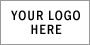 Position  Description Form Job TitleRisk Management OfficerRisk Management OfficerRisk Management OfficerAccountabilityExecutive CommitteeExecutive CommitteeHours________ / week – month - seasonGeneral Description - ObjectivesGeneral Description - ObjectivesGeneral Description - ObjectivesGeneral Description - ObjectivesTo manage all risk management issues for the club and inform/educate club members about risk management issuesTo manage all risk management issues for the club and inform/educate club members about risk management issuesTo manage all risk management issues for the club and inform/educate club members about risk management issuesTo manage all risk management issues for the club and inform/educate club members about risk management issuesResponsibilitiesResponsibilitiesResponsibilitiesResponsibilitiesRaise awareness of issues associated with risk within the club.Complete match-day checklist.Complete other checklists as required.Develop a risk management plan.Develop policies and procedures that will address risk issues.Keep records of all risk management meetings, training records and incident reports.Organise training and education on risk management.Raise awareness of issues associated with risk within the club.Complete match-day checklist.Complete other checklists as required.Develop a risk management plan.Develop policies and procedures that will address risk issues.Keep records of all risk management meetings, training records and incident reports.Organise training and education on risk management.Raise awareness of issues associated with risk within the club.Complete match-day checklist.Complete other checklists as required.Develop a risk management plan.Develop policies and procedures that will address risk issues.Keep records of all risk management meetings, training records and incident reports.Organise training and education on risk management.Raise awareness of issues associated with risk within the club.Complete match-day checklist.Complete other checklists as required.Develop a risk management plan.Develop policies and procedures that will address risk issues.Keep records of all risk management meetings, training records and incident reports.Organise training and education on risk management.Qualifications - AccreditationsQualifications - AccreditationsQualifications - AccreditationsQualifications - AccreditationsEssentialEssentialDesirableAdministrators and Coaches Online Training www.playbytherules.net.au Member Protection Information Officer through Department of Sport and Recreation.DesirableAdministrators and Coaches Online Training www.playbytherules.net.au Member Protection Information Officer through Department of Sport and Recreation.RelationshipsRelationshipsRelationshipsRelationshipsClub members, Committee of Management, spectators and visitors to the clubClub members, Committee of Management, spectators and visitors to the clubClub members, Committee of Management, spectators and visitors to the clubClub members, Committee of Management, spectators and visitors to the clubReportingReportingReportingReportingReports to Executive Committee as requiredReports to Executive Committee as requiredReports to Executive Committee as requiredReports to Executive Committee as required